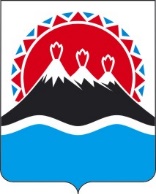 П О С Т А Н О В Л Е Н И ЕПРАВИТЕЛЬСТВАКАМЧАТСКОГО КРАЯВ целях совершенствования риск-ориентированного подхода при осуществлении регионального государственного строительного надзора в Камчатском краеПРАВИТЕЛЬСТВО ПОСТАНОВЛЯЕТ:Внести изменение в Приложение к постановлению Правительства Камчатского края от 30.11.2021 № 511-П «Об утверждении Положение о региональном государственном контроле (надзоре) в области долевого строительства многоквартирных домов и (или) иных объектов недвижимости на территории Камчатского края» изложив Таблицу части 85 согласно приложению.Настоящее постановление вступает в силу после дня его официального опубликования.».[Дата регистрации] № [Номер документа]г. Петропавловск-КамчатскийО внесении изменений в постановление Правительства Камчатского края от 30.11.2021  № 511-П «Об утверждении Положение о региональном государственном контроле (надзоре) в области долевого строительства многоквартирных домов и (или) иных объектов недвижимости на территории Камчатского края»Председатель Правительства Камчатского края[горизонтальный штамп подписи 1]Е.А. ЧекинПриложение к постановлениюПриложение к постановлениюПриложение к постановлениюПриложение к постановлениюПравительства Камчатского краяПравительства Камчатского краяПравительства Камчатского краяПравительства Камчатского краяот[REGDATESTAMP]№[REGNUMSTAMP]«Таблица№ п/пНаименование индикатора рискаПараметрНаименование профилактического мероприятия и (или) контрольного надзорного мероприятия 1.Не исполнение (Отставание) контролируемого лица (от) примерного графика реализации проекта строительства, сведения о котором содержатся в проектной декларации в отношении строящегося объекта недвижимости, размещенной в единой информационной системе жилищного строительства (далее - ЕИСЖС)(На три месяца)С отставанием на  три месяцаОбъявление предостережения о недопустимости нарушения обязательных требований2.Не исполнение (Отставание) контролируемого лица (от) примерного графика реализации проекта строительства, сведения о котором содержатся в проектной декларации в отношении строящегося объекта недвижимости, размещенной в ЕИСЖС(на шесть и более месяцев) С отставанием на  шесть и более месяцевПроведение внеплановой выездной проверки3.Отсутствие в Инспекции ГСН Камчатского края сведений о продлении срока разрешения на строительство за 30 календарных дней до даты окончания срока действия разрешения на строительствоОбъявление предостережения о недопустимости нарушения обязательных требований4.Отсутствие в Инспекции ГСН Камчатского края сведений о продлении срока разрешения на строительство в ЕИСЖСПосле наступления даты окончания срока действия разрешения на строительствоПроведение внеплановой документарной проверки5.Отсутствие в Инспекции ГСН Камчатского края сведений о продлении срока договора аренды, субаренды земельного участка, на котором осуществляется строительство объекта долевого строительстваза 30 календарных дней до даты окончания срока действия договора аренды, субаренды земельного участкаОбъявление предостережения о недопустимости нарушения обязательных требований6.Отсутствие в Инспекции ГСН Камчатского края сведений о продлении срока договора аренды, субаренды земельного участка в ЕИСЖС с даты окончания срока действия договора аренды, субаренды земельного участкаПроведение внеплановой документарной проверки7. Отсутствие в Инспекции ГСН Камчатского края сведений о продлении срока договора безвозмездного пользования земельным участком, заключенного на основании Федерального закона от 24.07.2008 № 161-ФЗ 
«О содействии развитию жилищного строительства», подп. 15 п. 2 ст. 39.10 Земельного кодекса Российской Федерации.Фактическое выявление в результате мониторингаПроведение внеплановой документарной проверки